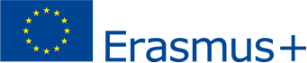 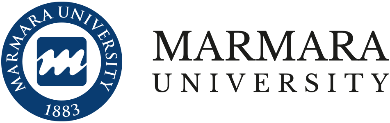 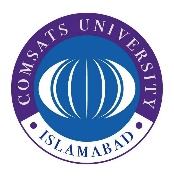 Call for Erasmus+ International Credit Mobility (ICM)Outgoing Staff Mobility Project Contract No: 2020-1-TR01-KA107-087815Application Deadline: 15-12-2022 Application Result Announcement Date: 20-12-2022   ​​​​​​​​​​​​​​​​​​​Erasmus+ International Credit Mobility programme enables to exchange staff and faculty members between COMSATS Univeristy Islamabad, Lahore Campus and Marmara University for teaching mobility activities. This call includes Erasmus+ International Credit Mobility Project, contract no: 2020-1-TR01-KA107-087815. WHO CAN PARTICIPATE? Full-time academic staff employed at COMSATS University Islamabad, Lahore Campus for staff mobility. Applicants are expected to have sufficient knowledge of Tissue Engineering, Regenerative Medicine and drug delivery to carry out the activity. DURATION OF MOBILITY  Mobilities will take place in 5 business days (excluding travel days) per staff.The motilities shall be completed by May 2023 or an acceptance letter from the partner institution should be submitted to IRCBM Office   APPLICATION PROCESS AND TIMINGS THIS SECTION WILL BE DETERMINED BY THE INSTITUTIONSELECTION ----------------------------------------SAMPLE CRITERIA----------------------------------------At the selection stage, the following selection criteria will be taken into account. In the case of an equivalency, the preference will go to those who have been selected/invited by the host institution. Job experience at COMSATS University Islamabad, Lahore Campus0- 2 years: 5 point2-4 years: 10 points4-6 years: 15 points6-8 years: 20 points8-10 years: 25 pointsExperience in the field of Tissue Engineering, Regenerative Medicine and drug Delivery0- 2 years: 5 point2-4 years: 10 points4-6 years: 15 points6-8 years: 20 points8-10 years: 25 pointsErasmus Faculty/Department Coordinators at the time of application: + 5 pointsContribution to KA107 project writing process and/or relevance of the project: 0 – 25 points Disabled staff (The statement from a doctor or other relevant authority confirming the special needs should be submitted to the IRCBM Office during the application period): +10 points5 publications in the field of Tissue Engineering, Regenerative Medicine0-2:  2 points2-4: 4 points4-6: 6 points6-8: 8 points8-10: 10 points----------------------------------------SAMPLE CRITERIA----------------------------------------FUNDINGIndividual Support for ParticipantsEvery participant will receive a mobility grant composed of subsistence support according to the length of stay (in days). Staff going to Turkey : EUR 140/dayTravel Support for ParticipantsEach selected individual participant will receive a travel contribution. Travel grant will be paid before the participants’ mobility period.  Pakistan: EUR 530